ПОЛУЧЕНИЕ КВАЛИФИЦИРОВАННОГО СЕРТИФИКАТА КЛЮЧА  ПРОВЕРКИ ЭЛЕКТРОННОЙ ПОДПИСИ  (КВАЛИФИЦИРОВАННЫЙ СЕРТИФИКАТ)КТО МОЖЕТ ОБРАТИТЬСЯ ЗА ПОЛУЧЕНИЕМ КВАЛИФИЦИРОВАННОГО СЕРТИФИКАТА  В УДОСТОВЕРЯЮЩИЙ ЦЕНТР ФНС РОССИИ?КУДА МОЖНО ОБРАТИТЬСЯ ЗА ПОЛУЧЕНИЕМ КВАЛИФИЦИРОВАННОГО СЕРТИФИКАТА?Услуга по выдаче квалифицированного сертификата будет предоставляться в территориальных налоговых органах региона (адреса по списку).ЧТО НЕОБХОДИМО ДЛЯ ПОЛУЧЕНИЯ КВАЛИФИЦИРОВАННОГО СЕРТИФИКАТА  В УДОСТОВЕРЯЮЩЕМ ЦЕНТРЕ ФНС РОССИИ?Документ, удостоверяющий личностьСНИЛСUSB-НОСИТЕЛЬ КЛЮЧЕВОЙ ИНФОРМАЦИИ (токен) для записи квалифицированного сертификата и ключа электронной подписи, сертифицированный ФСТЭК России или ФСБ России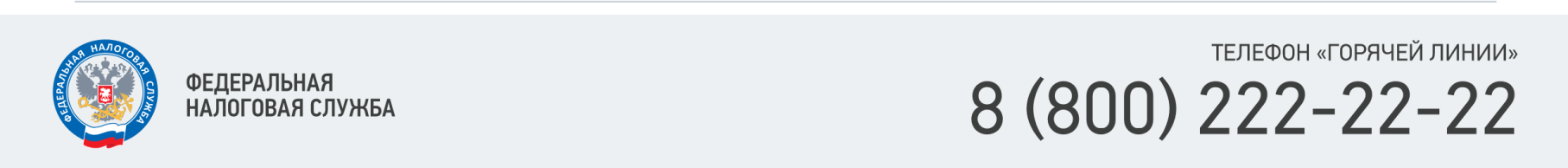 353240 ст.Северская ул. Чехова 18  тел 8(86166)2-16-60, кабинет № 5ГДЕ ИСПОЛЬЗУЕМ КВАЛИФИЦИРОВАННЫЙ СЕРТИФИКАТ?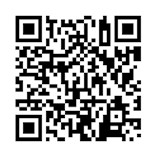 Для юридически значимого электронного документооборотаНа всех электронных площадках и в сервисах При предоставлении налоговых деклараций (расчетов):Через операторов электронного документооборота Через сервис «Представление налоговой и бухгалтерской отчетности в электронной форме» на сайте www.nalog.gov.ru